TECHNOLOGIE PRODUKCJI PIEKARSKIEJ05.03.2021 LEKCJA 10-14  TEMAT :  Rola drobnoustrojów w produkcji wyrobów spożywczych – ogólna charakterystyka drobnoustrojów; pożyteczne i szkodliwe działanie drobnoustrojów w przemyśle spożywczym. Ogólne zasady zapobiegania zakażeniom i zatruciom pokarmowym.1. Ogólna charakterystyka drobnoustrojów.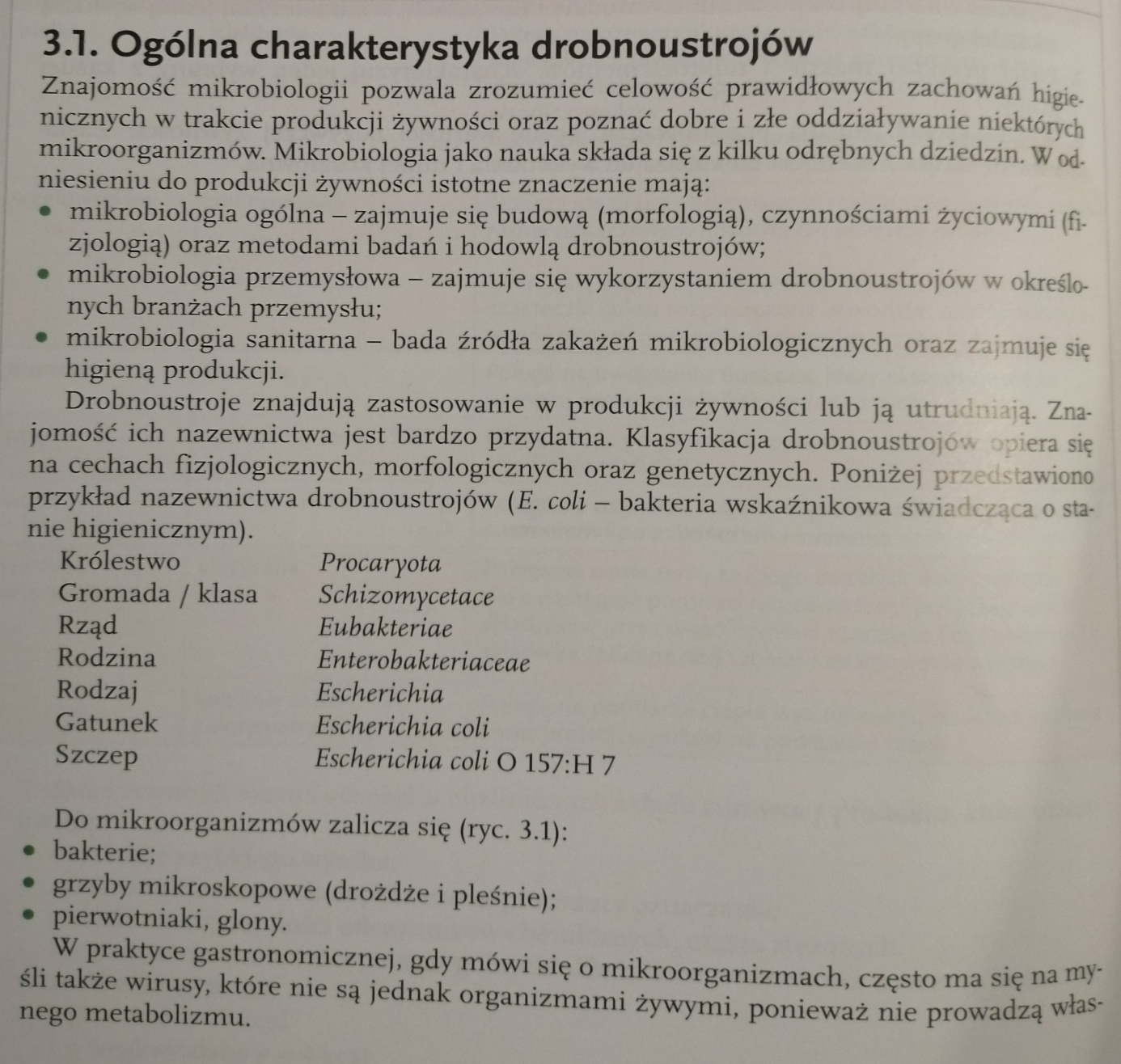 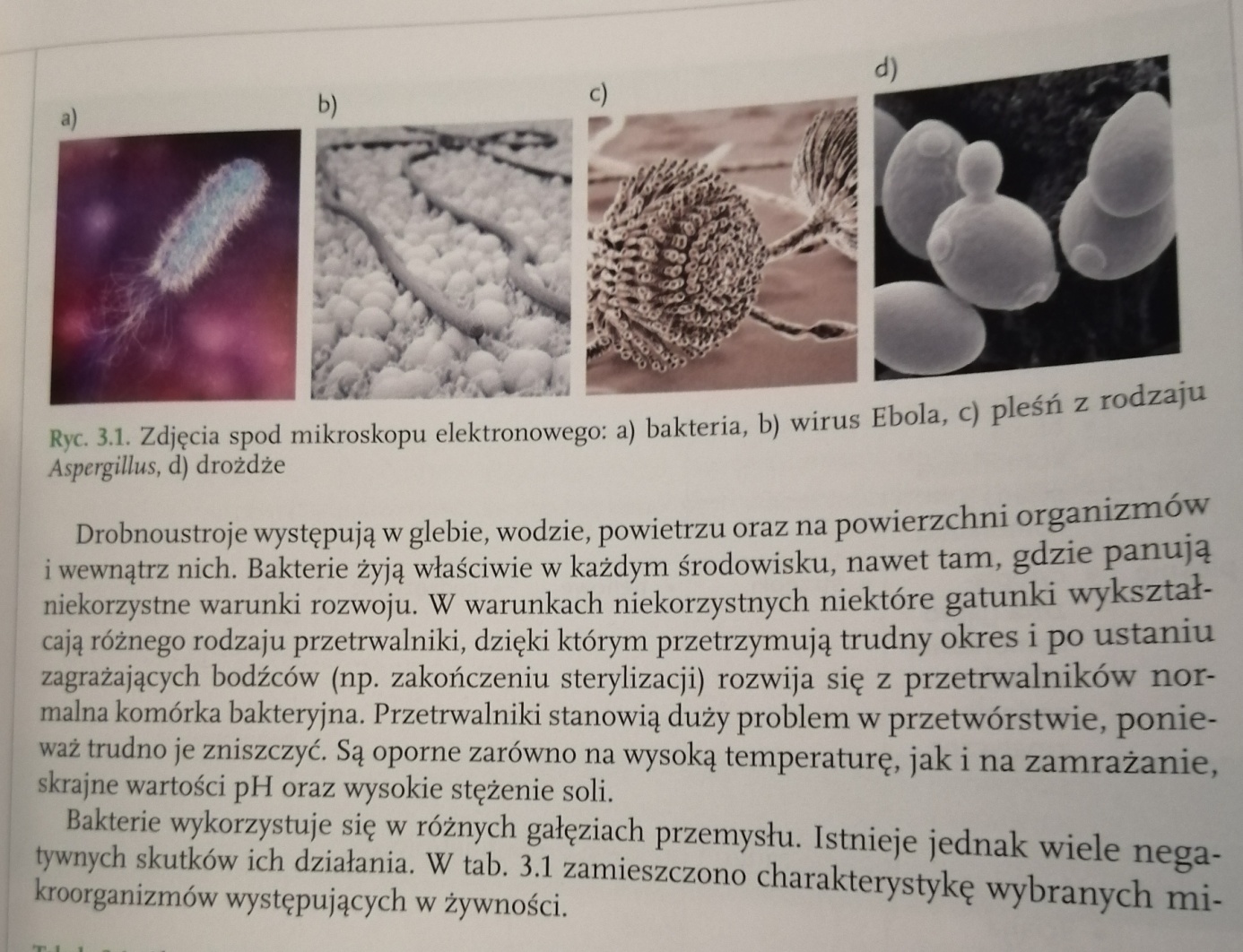 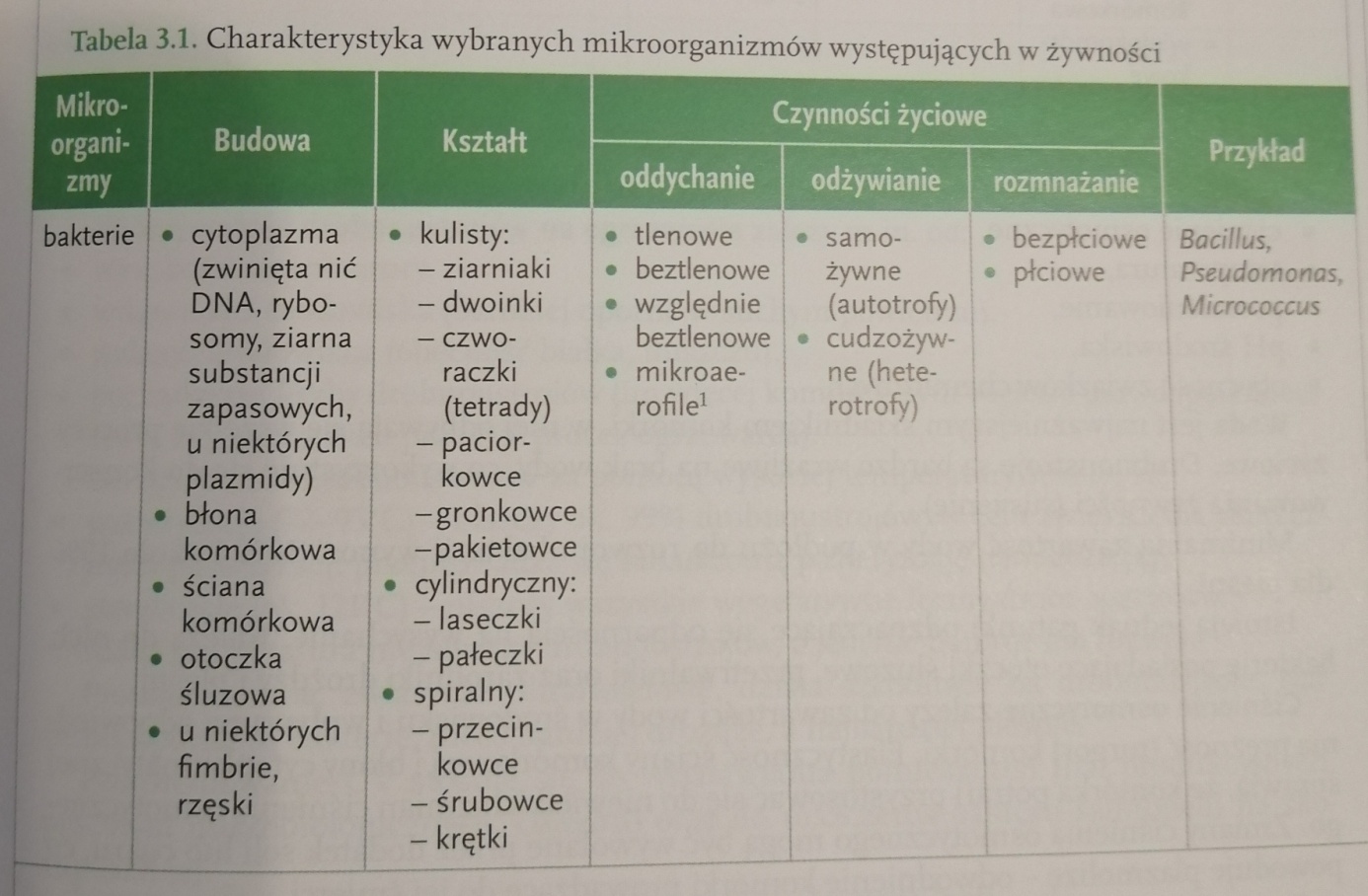 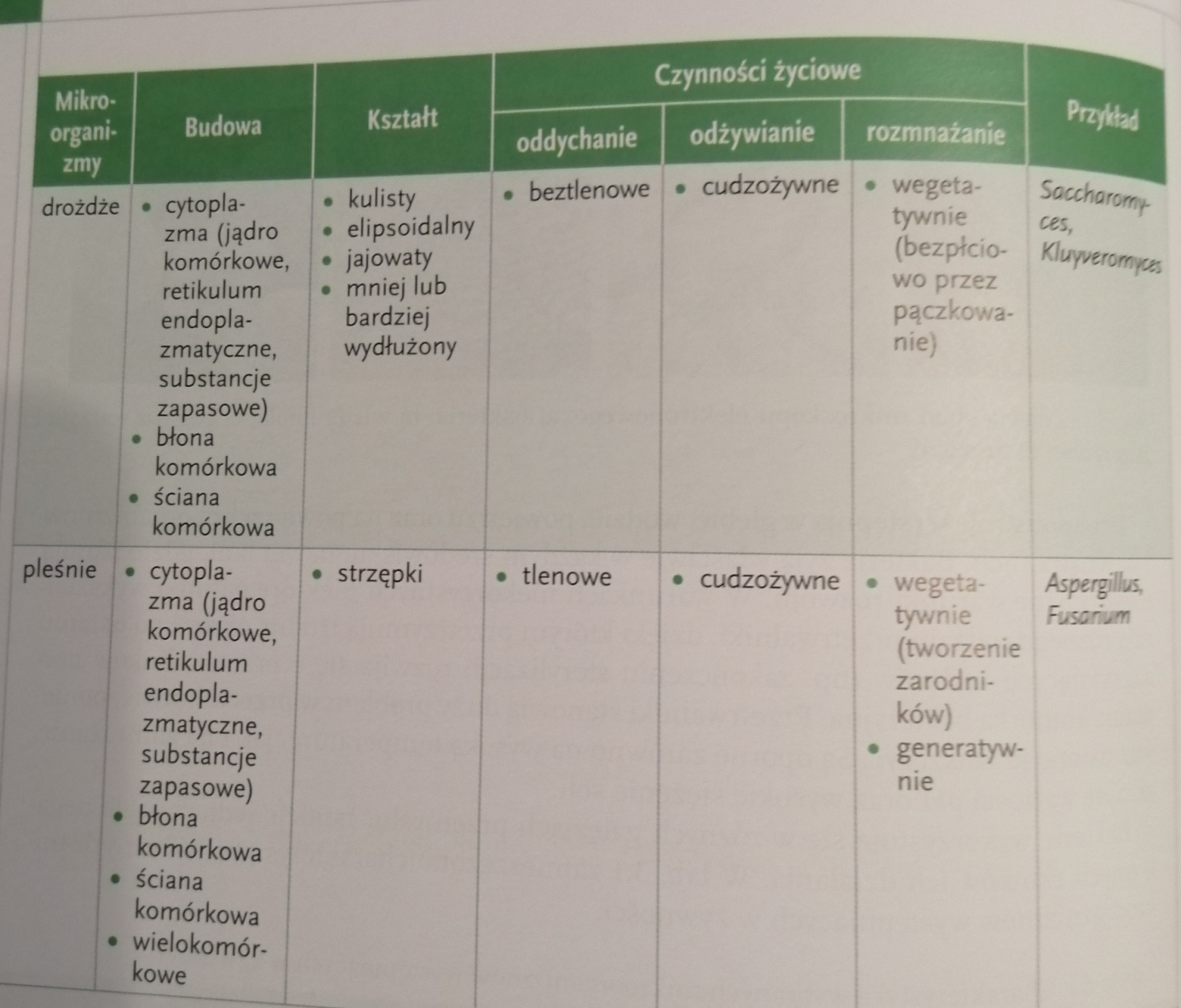 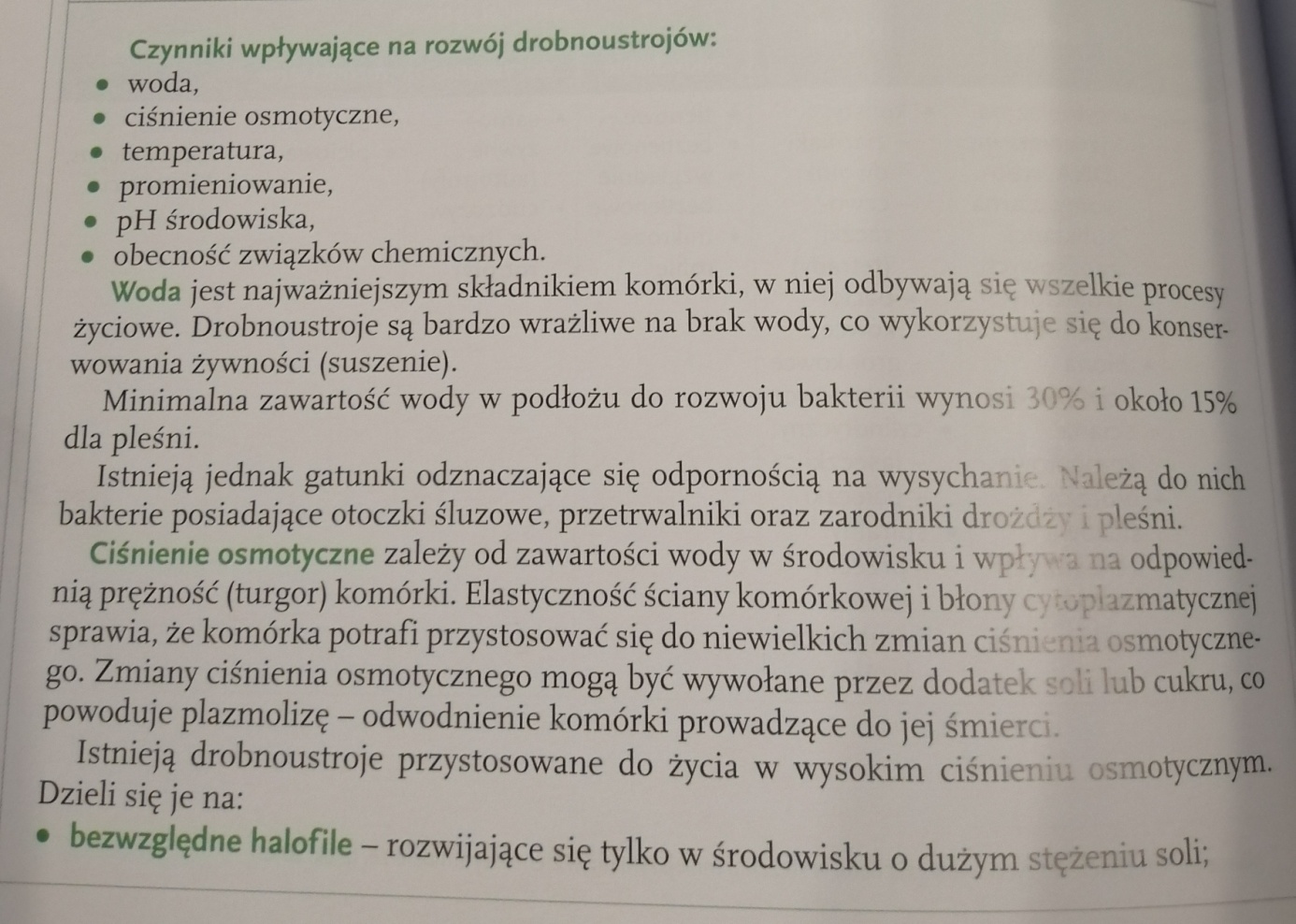 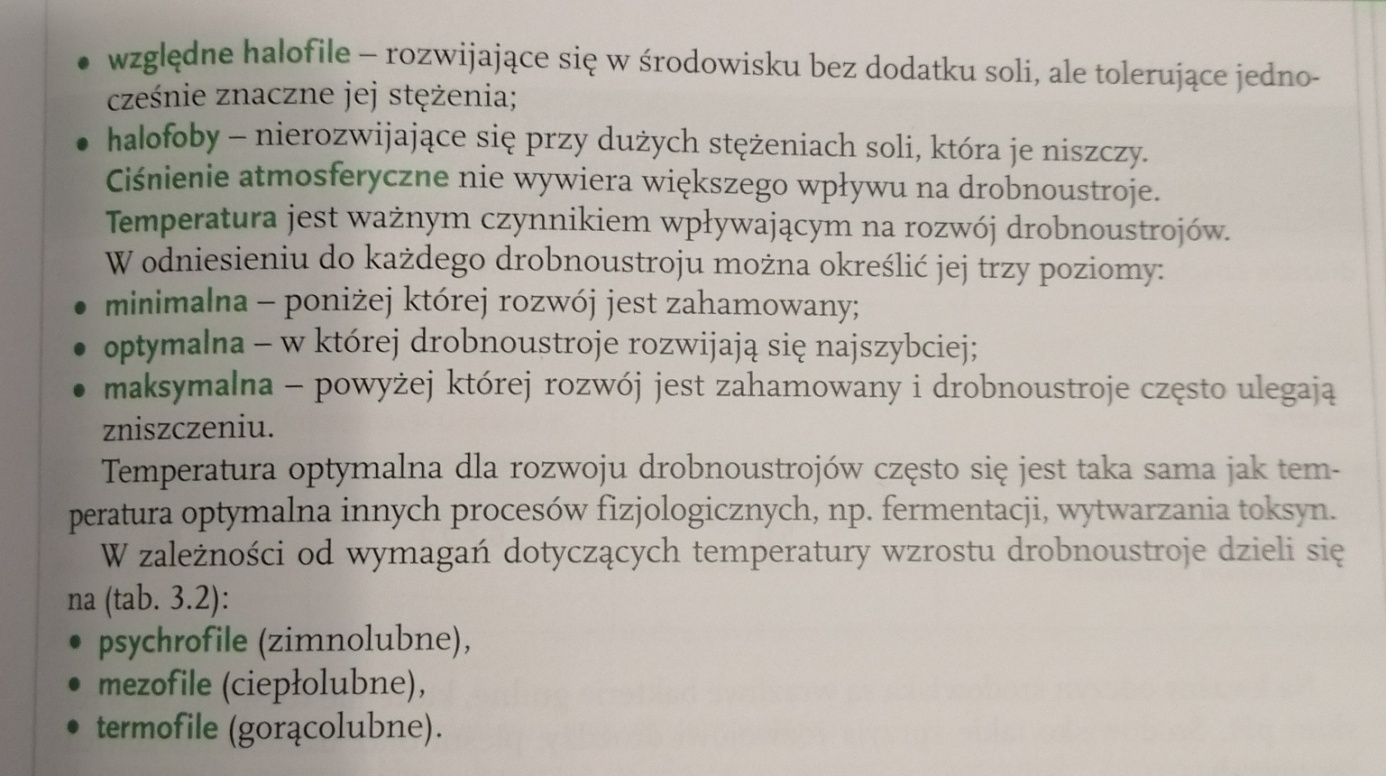 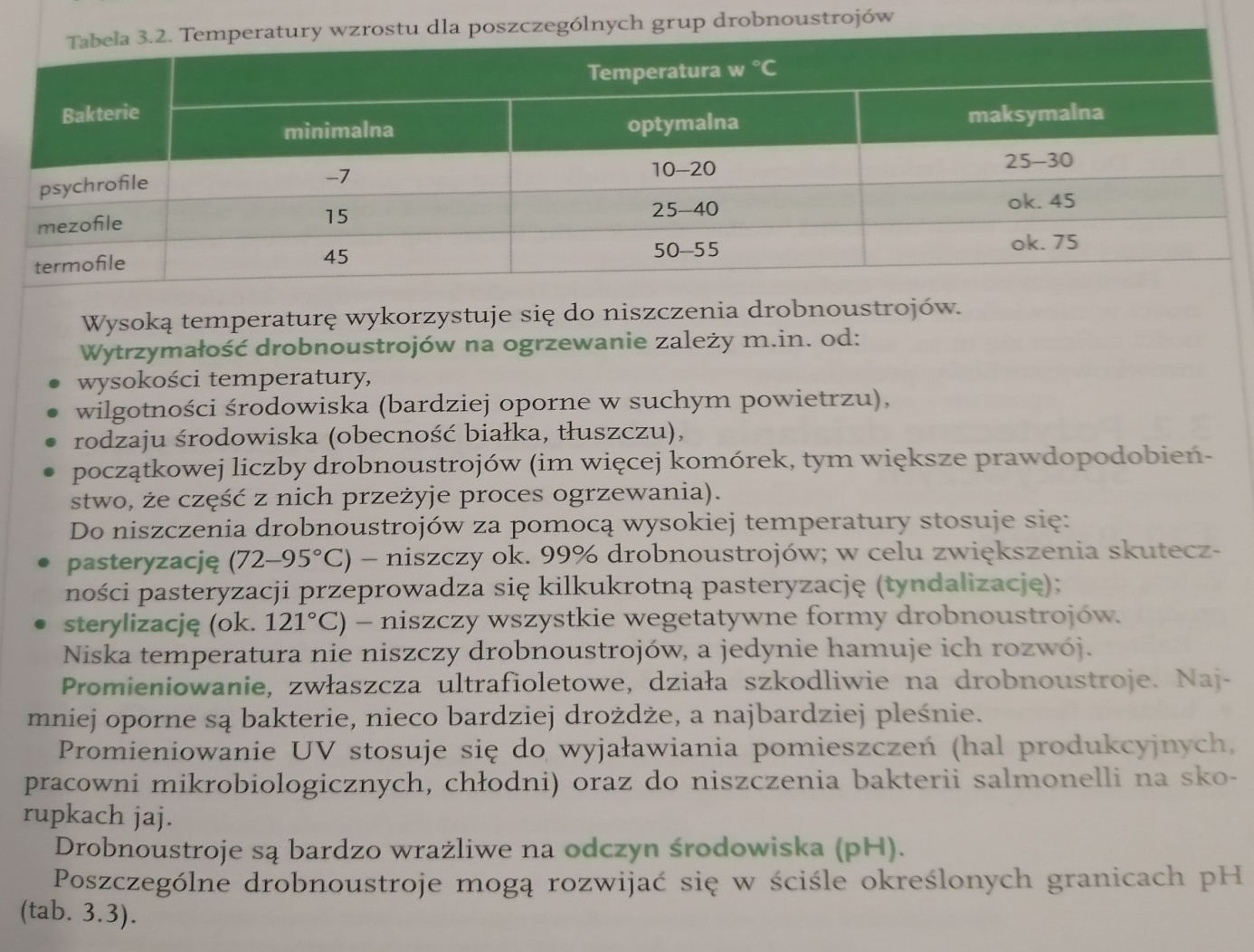 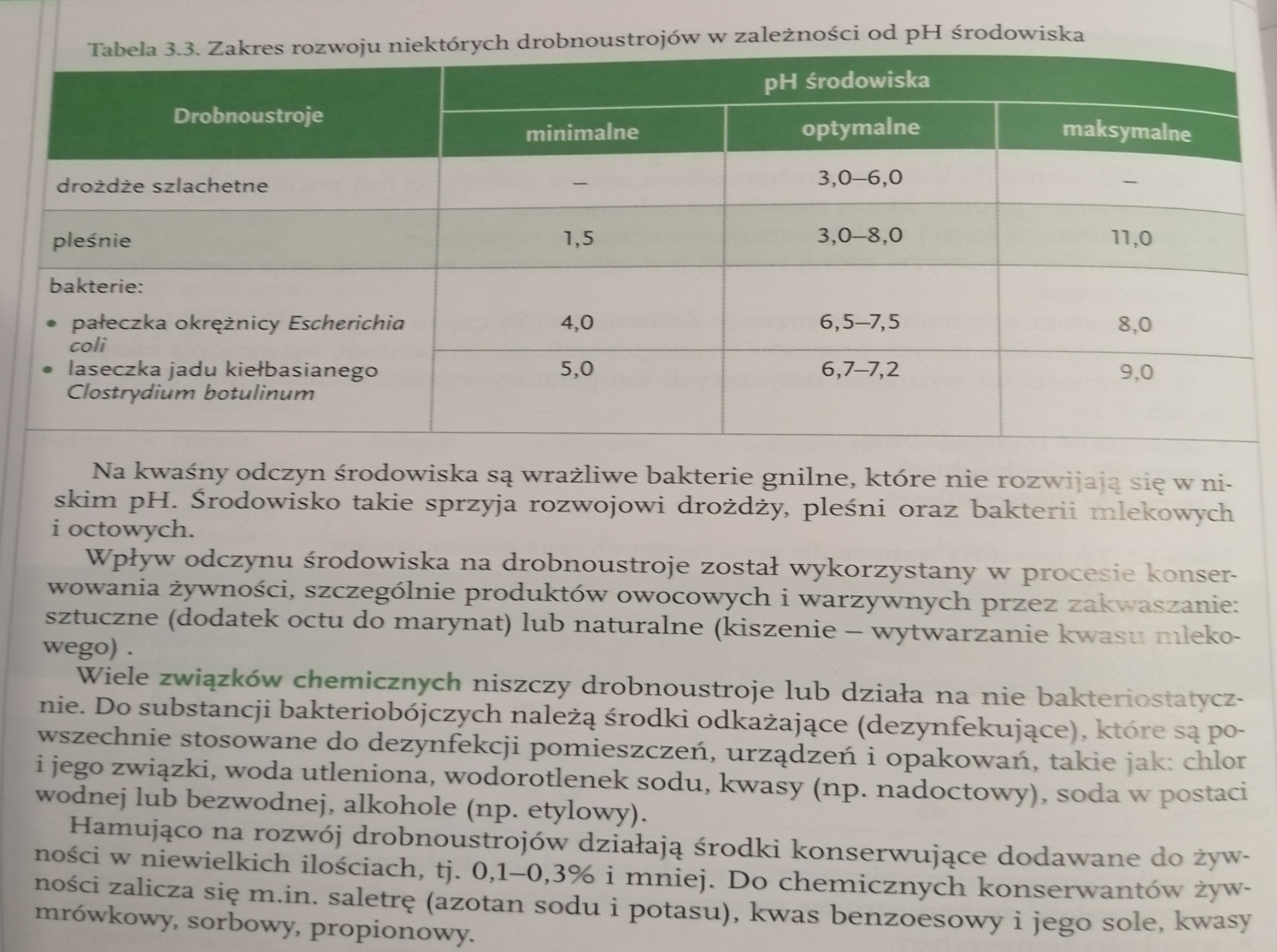 2. Pożyteczne działanie drobnoustrojów w przemyśle spożywczym.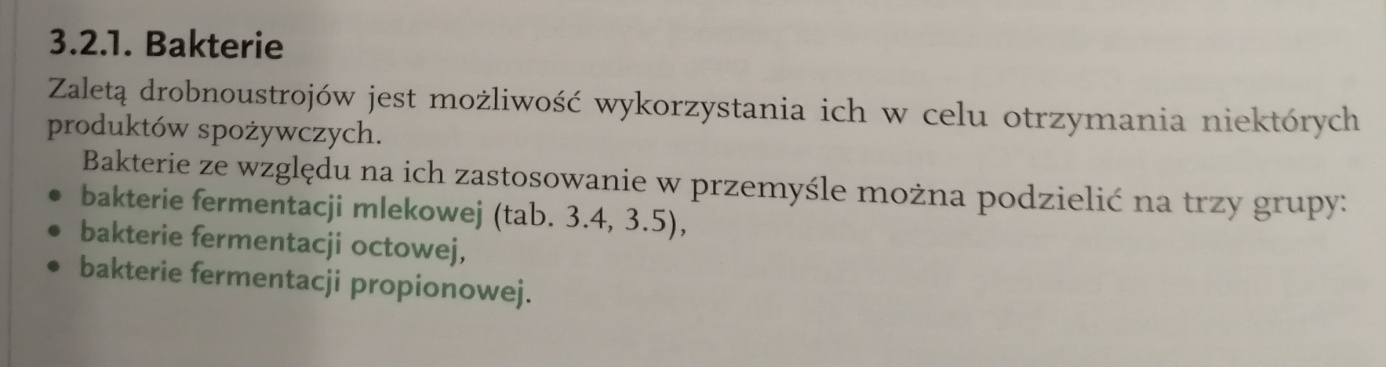 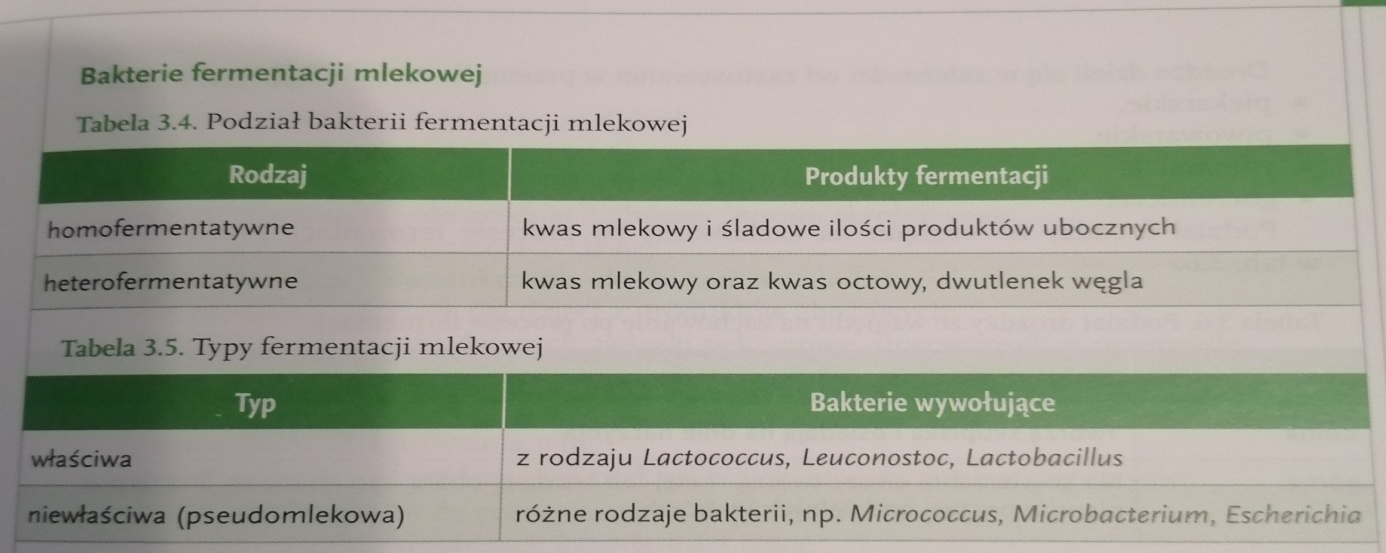 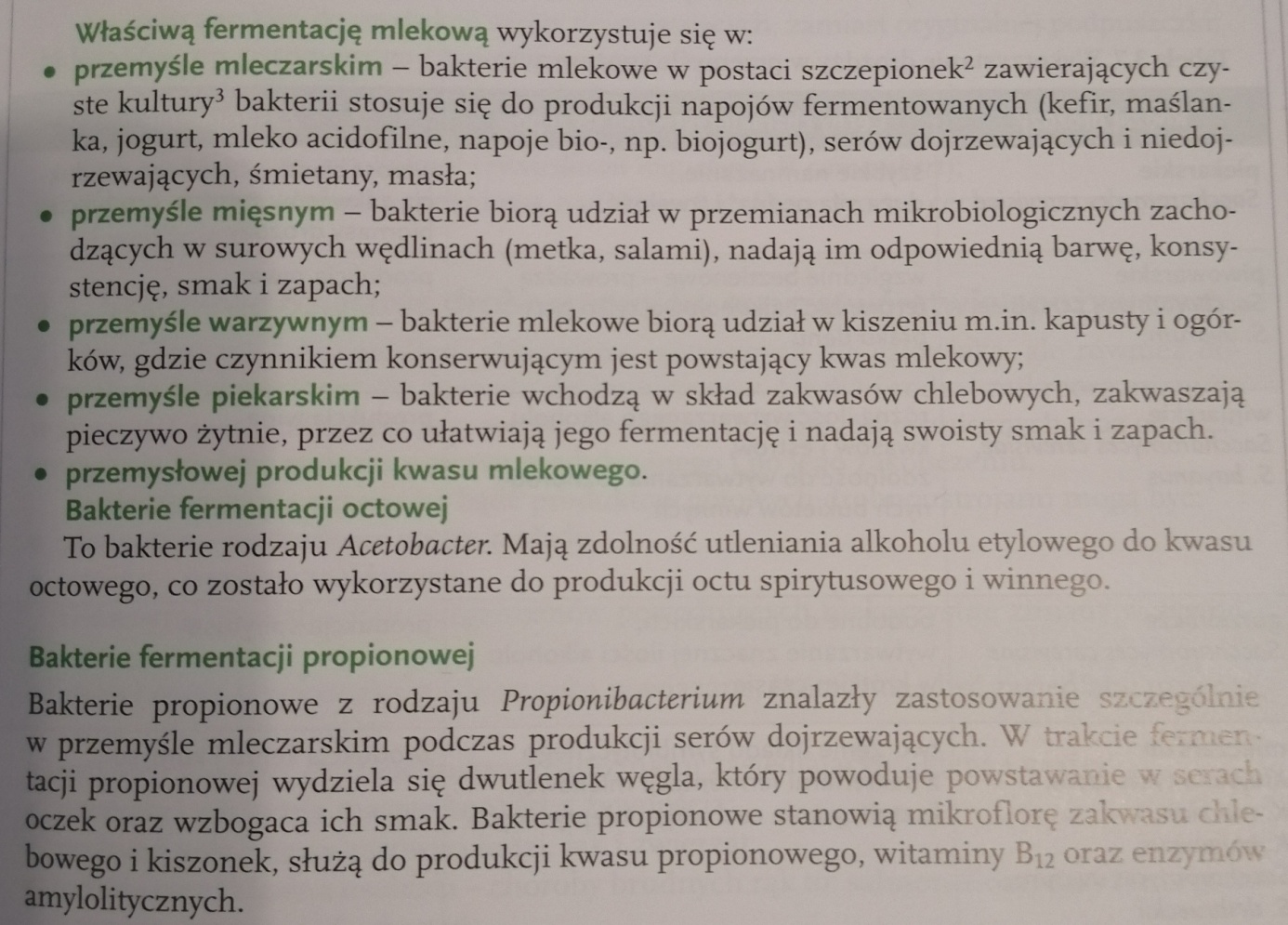 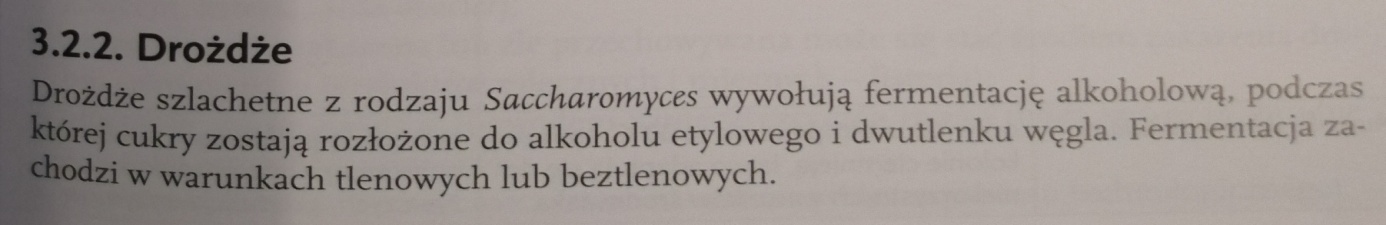 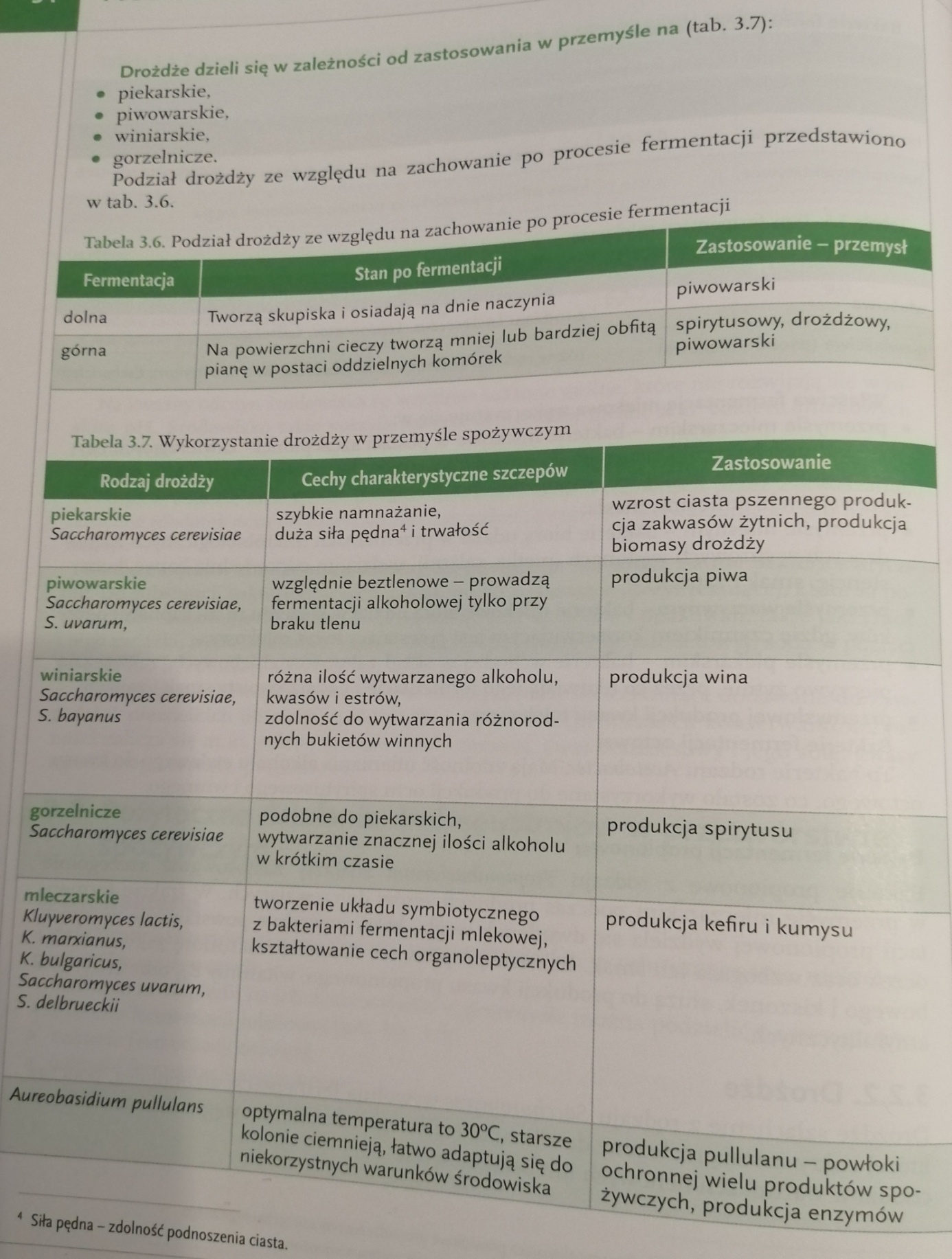 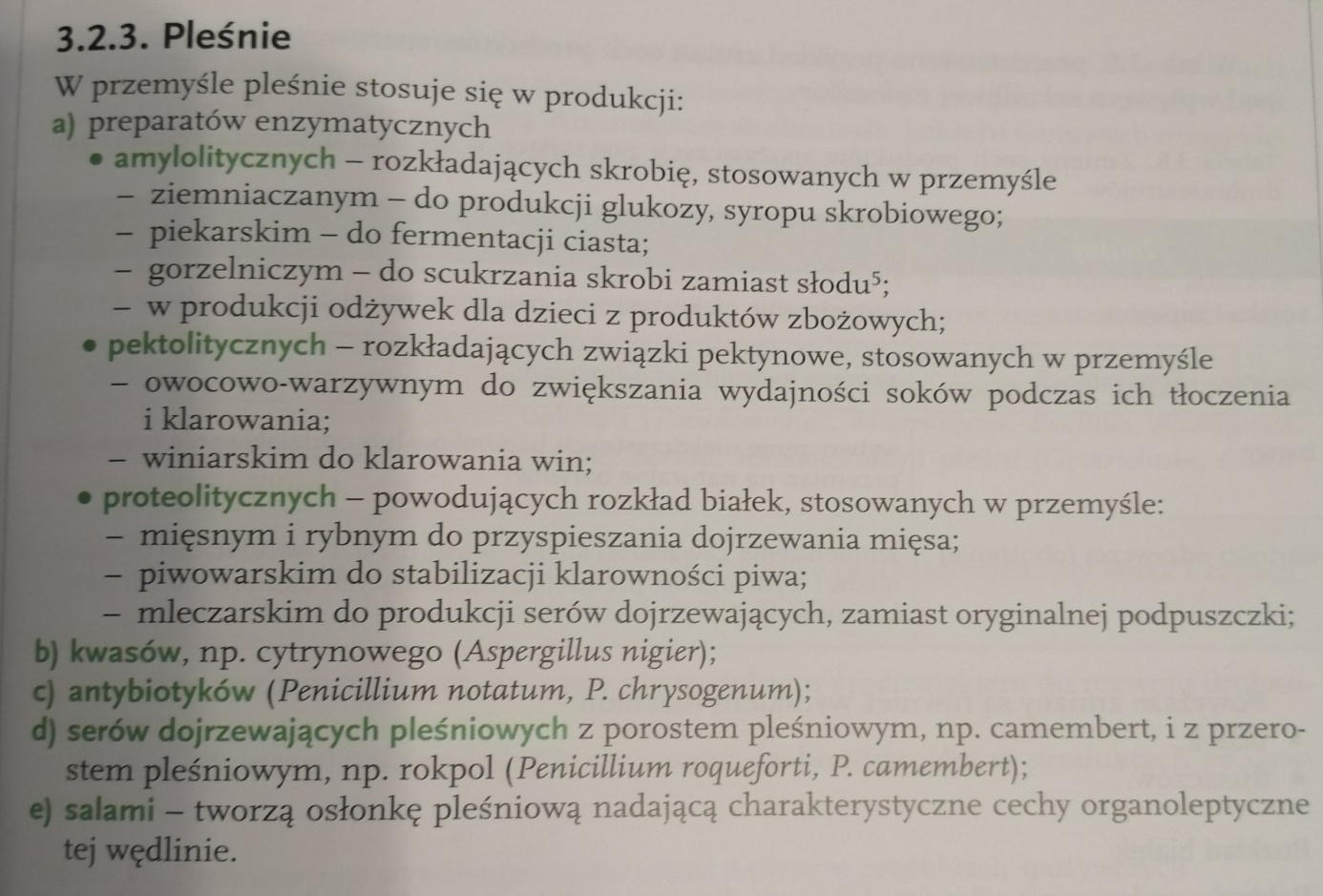 3. Szkodliwe działanie drobnoustrojów w przemyśle spożywczym.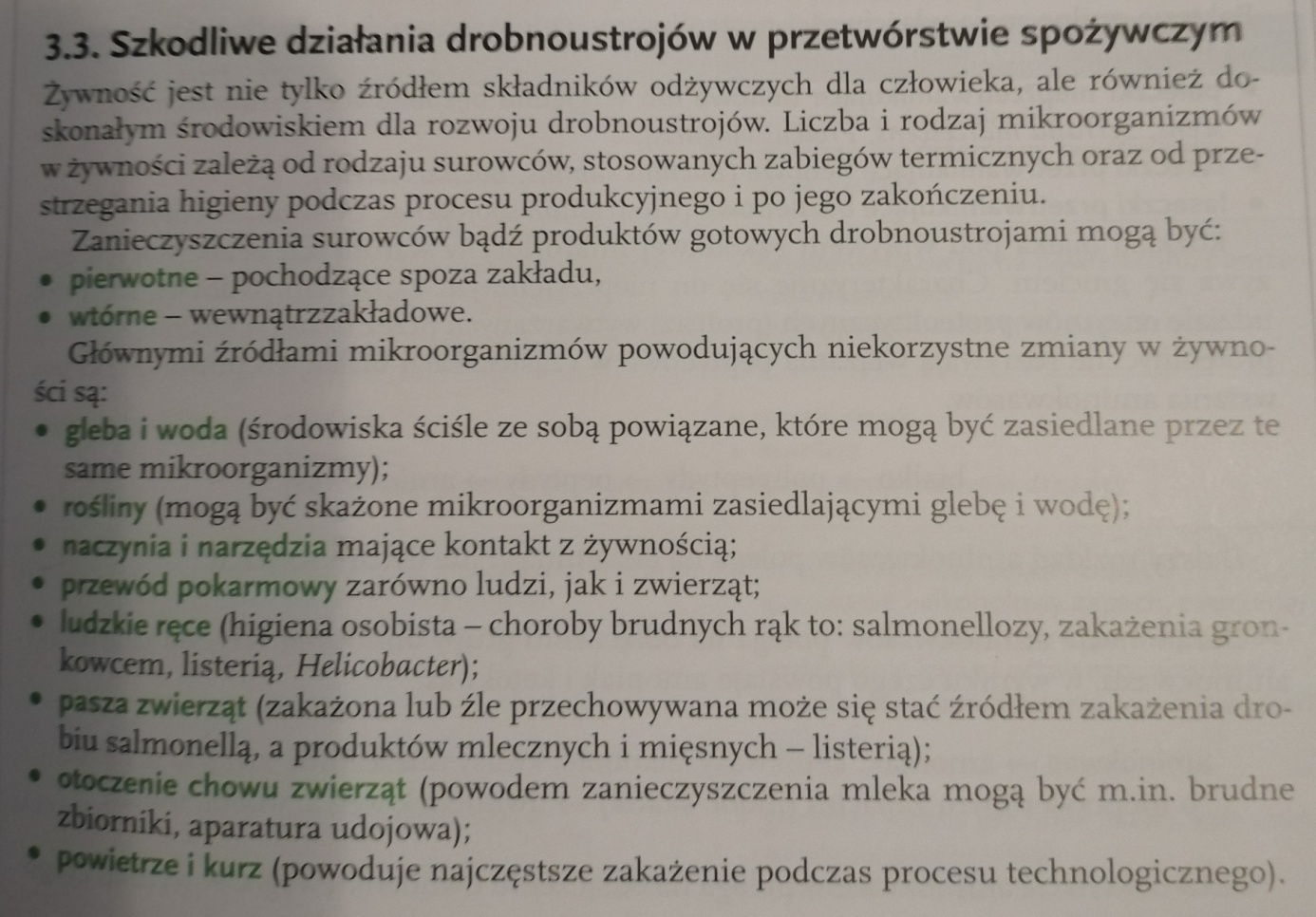 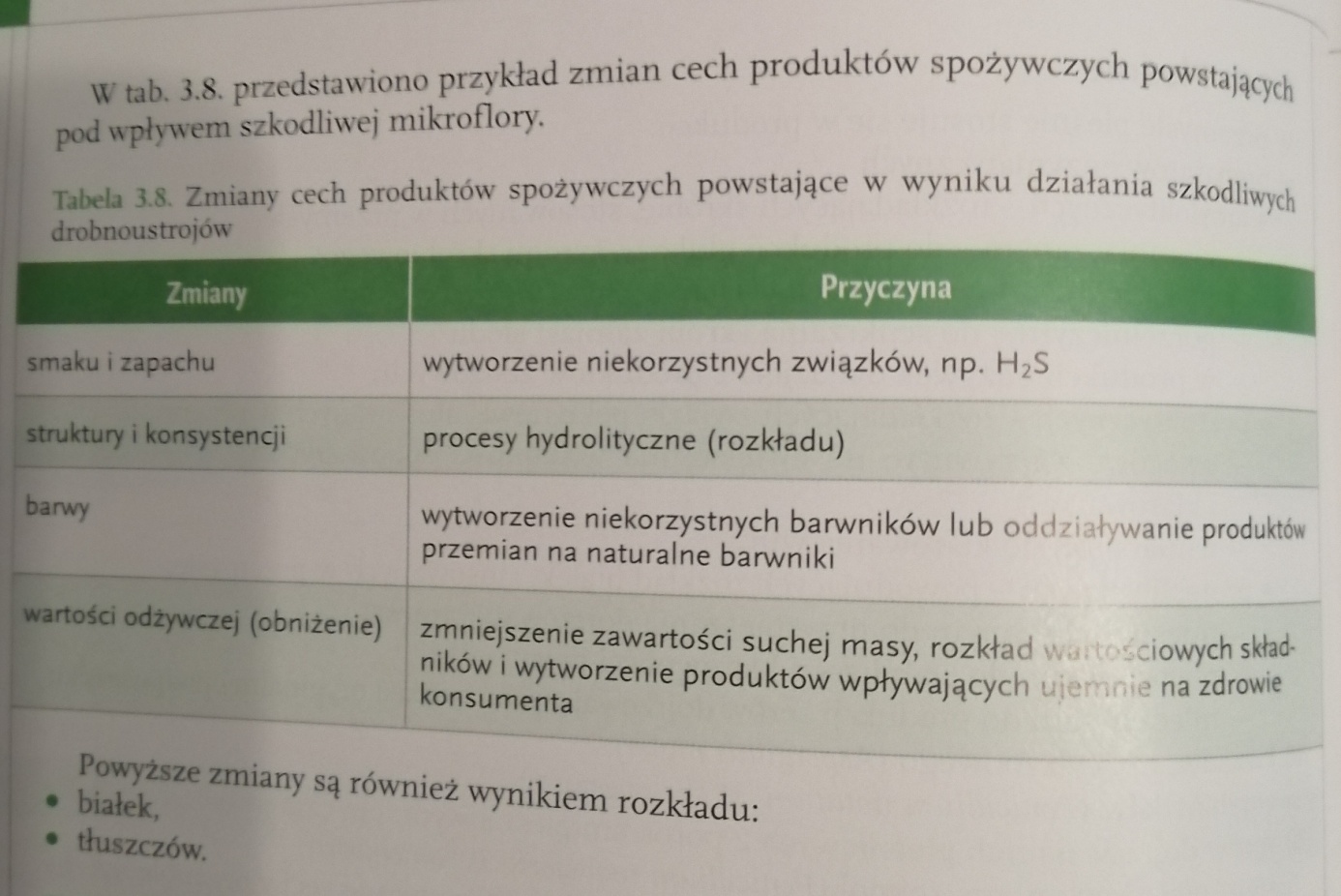 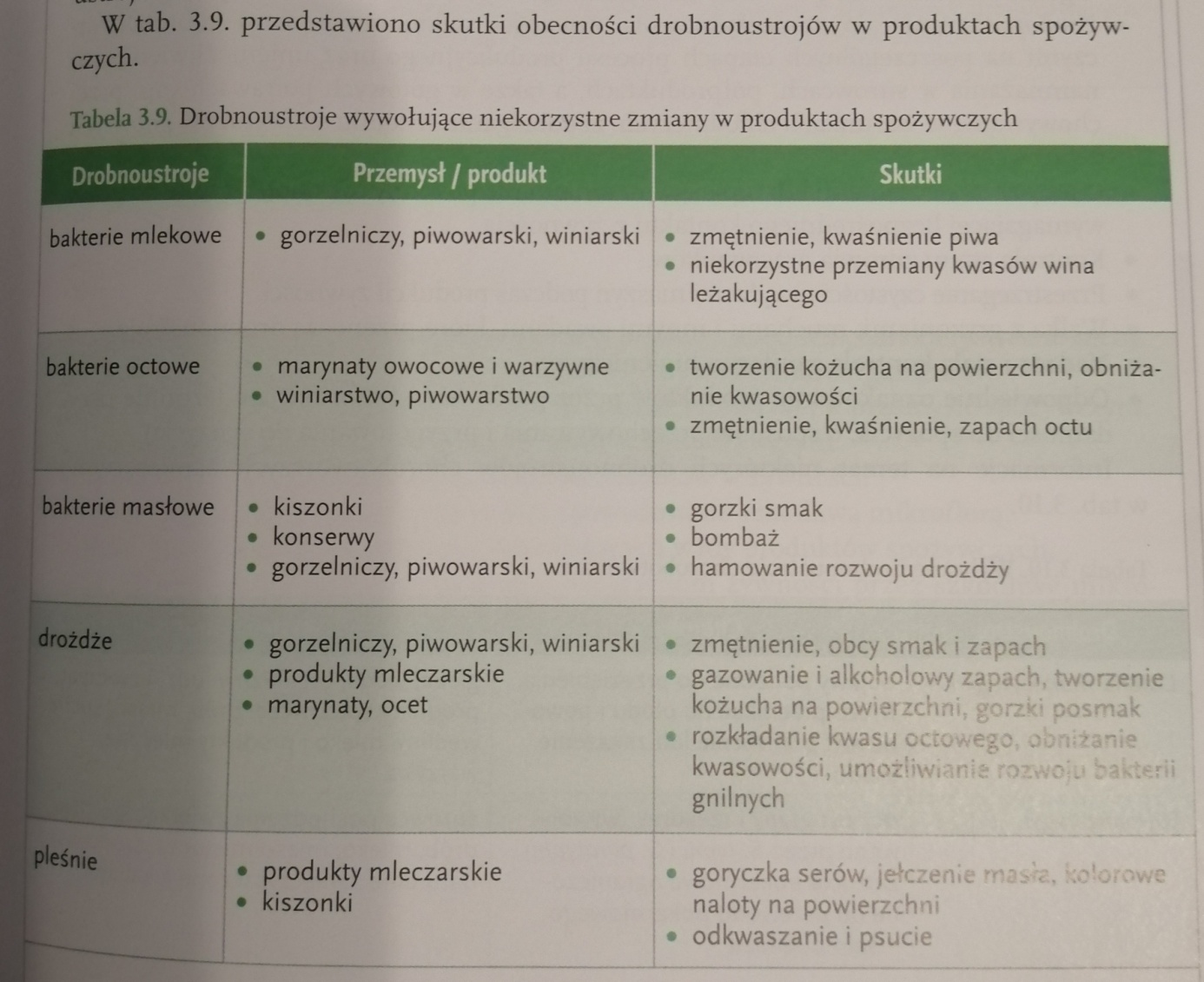 4. Ogólne zasady zapobiegania zakażeniom i zatruciom pokarmowym.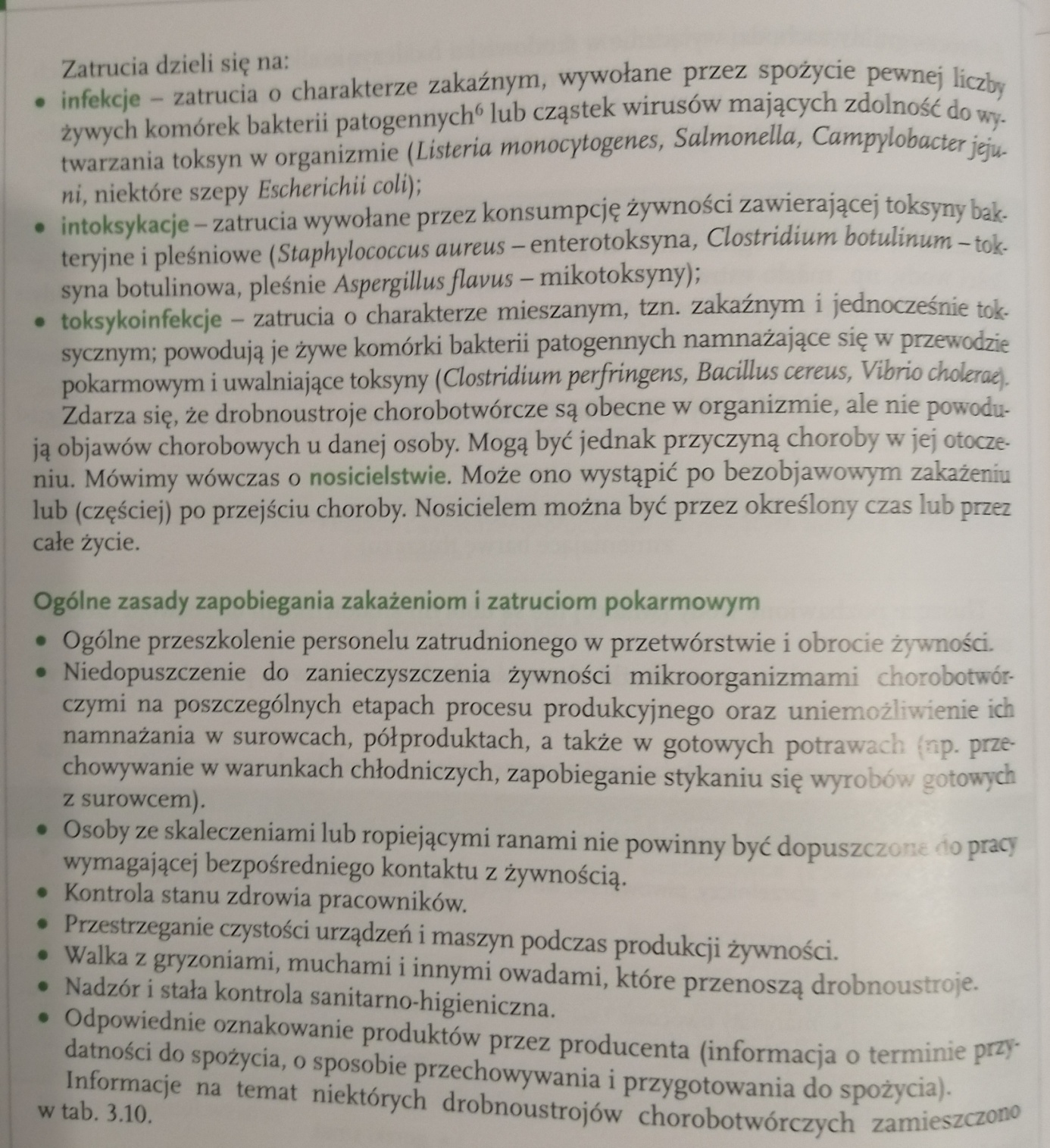 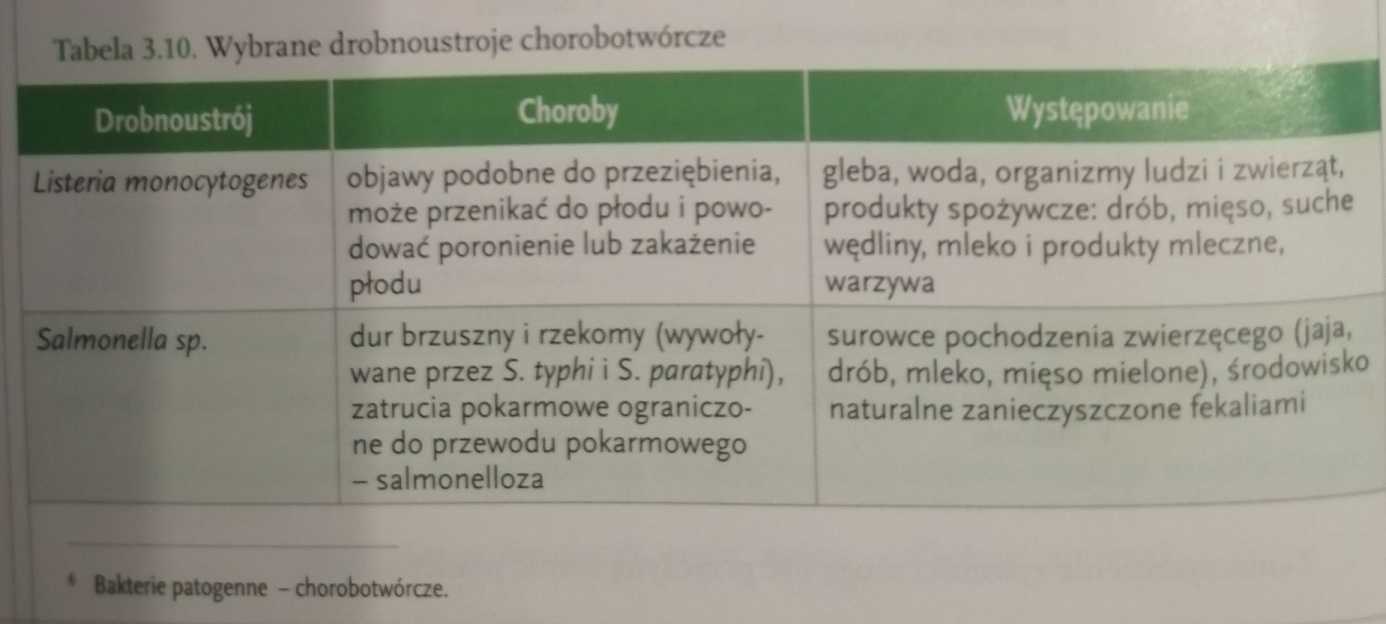 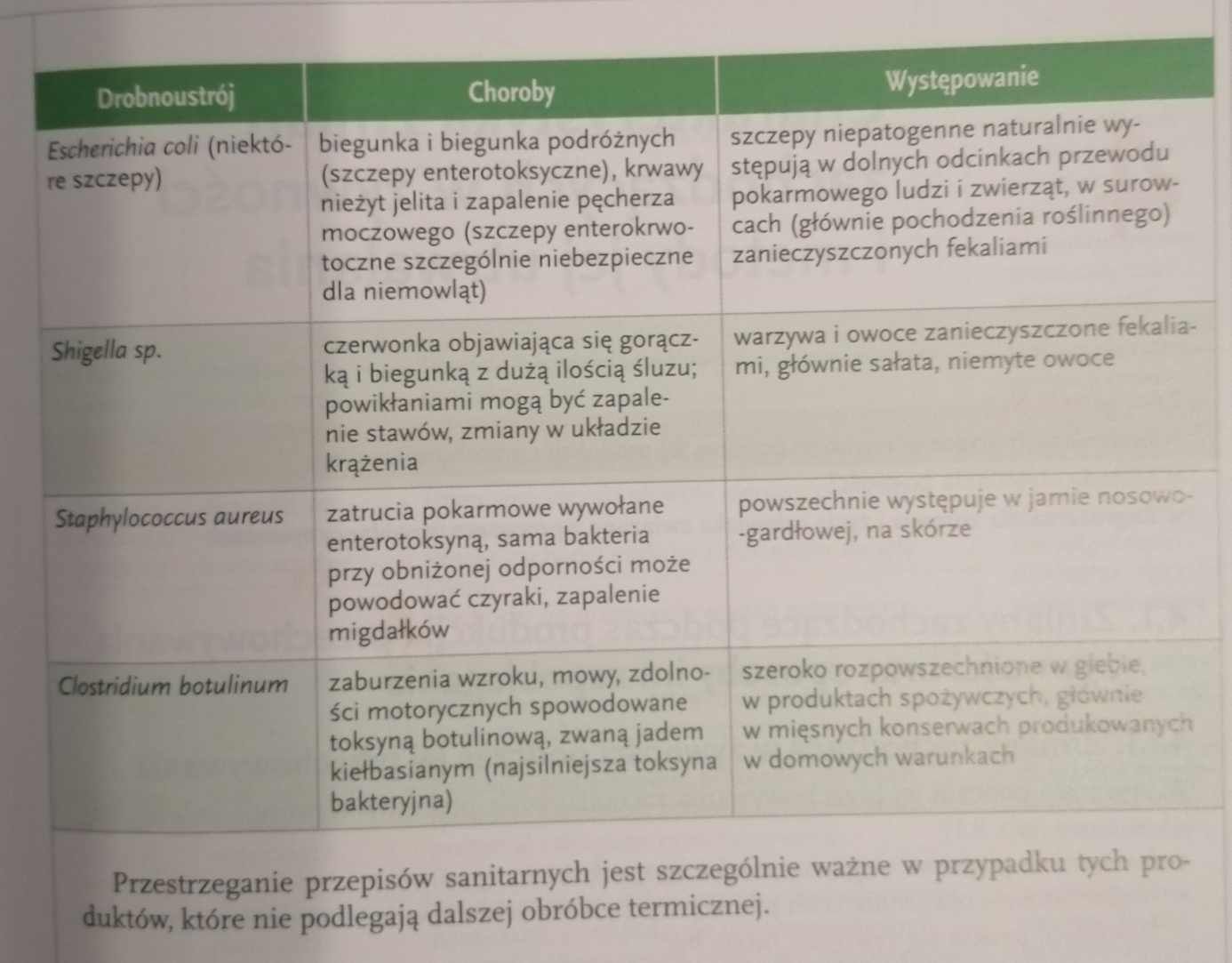 